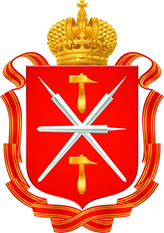 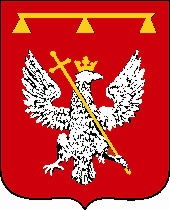 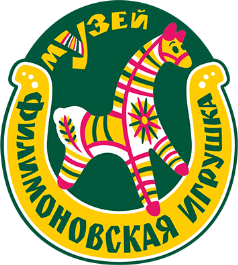 Пресс-релизЧетвертого Одоевского фестиваля гончарного искусства и глиняной игрушки «Сказки деда Филимона»20 июля 2019 года главная площадь Одоева превратится в яркую сказочную Страну,  где полностью властвует творчество, мастерство и талант! Для участия в Фестивале приглашено около 300 организаций и мастеров - гончаров и игрушечников из 30 регионов России. Пожалуй, такого количества мастеров одного направления не собирал ни один фестиваль!Некоммерческий проект реализуется Музеем «Филимоновская игрушка» и АНО  «Культурно-просветительский технопарк ЭКСПЕРИМЕНТОРИЯ» при поддержке Правительства Тульской области, администрации муниципального образования Одоевский район, ГУК ТО "Объединение центров развития культуры". Фестиваль направлен на пропаганду и популяризацию традиционных гончарных и игрушечных народных промыслов России,  а также авторских направлений в керамике и глиняной игрушке, а также способствует развитию внутреннего туризма. Фестиваль, по предварительным оценкам, посетят более 5000 человек! Здесь можно будет увидеть плешковскую и чернышинскую игрушки из Орловской области, Кожлянскую игрушку из Курской области, из Калужской – «плодоносную» хлудневскую, из Липецкой – «богатую» романовскую, из Рязанской – монументальную скопинскую, удивительную чернолощенную из Вологодской области. Мастера из Белгородской, Воронежской, Владимирской, Смоленской, Курганской, Нижегородской, Тульской  областей и Приморского края, города Луганска республики Украина) удивят своим мастерством и талантом и предложат попробовать свои силы в мастер-классах по изготовлению глиняной игрушки и гончарной посуды. Тульским мастерам тоже есть чем привлечь внимание: манерная тульская городская игрушка, самобытная богородицкая, нежная яснополянская и, конечно, солнечная хозяйка праздника – глиняная уроженка знаменитой деревни Филимоново.В рамках Фестиваля  среди мастеров пройдет конкурс «Этой Ярмарки краски»! Конкурсные работы можно будет увидеть в музее «Филимоновская игрушка»!Центральным элементом праздника станет проведение самого большого мастер-класса по одновременной лепке глиняной птички – как символа единения, добра и любви! Мы приглашаем всех желающих принять участие в бесплатном мастер-классе и слепить свою Птицу счастья!  В программе праздника открытие арт-объекта «Дама с собачкой» и презентация книги, посвященной филимоновской игрушке!На фестивале будет работать «Почта деда Филимона», где можно будет приобрести и отправить открытки с приветами из Одоева по всей России! Будет работать интерактивная площадка с участием гармонистов музея «Гармони деда Филимона» (г. Тула), конкурсная площадка на лучшее текстильное изделие по мотивам филимоновской игрушки «Одоевские постирушки», фото-зоны.Уверены, что никто из гостей и участников фестиваля не останется равнодушным! Ведь глина и талант мастера  затрагивает самые глубинные струны души, дарят сердечное тепло народных свистулек и, наверное, делают  всех нас немножечко добрей. Ведь первоисточником создания ИГРУШКИ издревле были самые светлые и чистые чувства – материнская любовь, забота о детях, восхищение солнцем и хвала жизни. По всем интересующим вопросам можно обращаться по адресу: yarilonews@mail.ru  или позвонить по телефону 8-910-943-01-28.Партнеры ФестиваляПравительство Тульской области Администрация Муниципального образования «Одоевский район»Экспоресурс, г. МоскваАссоциации «Народные художественные промыслы России»Аудиторско-консалтинговая группа  «Харс» Тульская торгово-промышленная палатаТРО ООО МСП «ОПОРА РОССИИ»ГУК "Объединение центров развития культуры"Тульское отделения № 8604 Сбербанка РоссииГосударственный музей-заповедник «Куликово поле»Компания ДиераООО РА «Медиа Траст»Телеканал Первый ТульскийГазета Тульские известияГазета СлободаГазета Комсомольская правда в ТулеГазета Центр71Газета Молодой коммунарЖурнал Событий«Отдых в России», тур-каталог СИТЕССетевое издание Тульские брендыВорота Солнца, рекламное агентствоАфиша, рекламное агентствоRuss Outdoor, рекламное агентствоВсрок, типографияЧастная образовательная организация высшего образования - ассоциация "Тульский университет (ТИЭИ)"Тульский информационный туристический центрТульский государственный педагогический университет им. Л. Н. ТолстогоТульский колледж профессиональных технологий и сервисаПекарня АвангардТульские пряники от ПоляковойПКФ «Алекс»Тульская областная организация Общероссийской общественной организации – Общество «ЗНАНИЕ» России МамКомпанияТула Продукт     ООО «Инд-ГарникСервис»ИП Прокофьев Константин Анатольевич